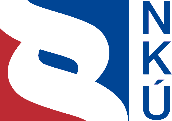 Kontrolní závěr z kontrolní akce21/21Peněžní prostředky státu vynakládané na systém ochrany měkkých cílůKontrolní akce byla zařazena do plánu kontrolní činnosti Nejvyššího kontrolního úřadu (dále také „NKÚ“) na rok 2021 pod číslem 21/21. Kontrolní akci řídil a kontrolní závěr vypracoval člen NKÚ Ing. Jan Stárek.Cílem kontroly bylo prověřit, zda peněžní prostředky státu na systém ochrany měkkých cílů byly vynaloženy a čerpány účelně, hospodárně a v souladu s právními předpisy.Kontrola byla prováděna u kontrolovaných osob v období od srpna 2021 do února 2022.Kontrolovaným obdobím byly roky 2016 až 2021, v případě věcných souvislostí i období předcházející a následující.Kontrolované osoby:
Ministerstvo vnitra (dále také „MV“); Ministerstvo kultury (dále také „MK“); Ministerstvo zdravotnictví (dále také „MZd“); Ústecký kraj, Ústí nad Labem; Fakultní nemocnice Bulovka, Praha; Národní knihovna České republiky, Praha.Kolegium NKÚ   na svém VIII. jednání, které se konalo dne 30. května 2022,schválilo   usnesením č. 12/VIII/2022kontrolní závěr   v tomto znění:Neinvestiční programy MV, MK a MZd na ochranu měkkých cílů v letech 2019–2021 Vývoj vybraných aktivit MV v oblasti ochrany měkkých cílů 
v letech 2010–2022I. Shrnutí a vyhodnoceníNKÚ provedl kontrolu peněžních prostředků státu poskytovaných z kapitol státního rozpočtu MV, MK a MZd na systém ochrany měkkých cílů (dále také „OMC“). Jako měkké cíle (dále také „MC“) se obecně označují objekty, prostory nebo akce charakterizované častou přítomností většího počtu osob a současně absencí či nízkou mírou zabezpečení proti násilnému útoku. Cílem kontroly bylo prověřit, zda peněžní prostředky státu na systém OMC byly vynaloženy a čerpány účelně, hospodárně a v souladu s právními předpisy. Kontrola byla provedena u tří poskytovatelů dotací a tří příjemců.Česká republika (dále také „ČR“) čelila v nedávné minulosti několika závažným útokům na měkké cíle. MV řeší problematiku MC od roku 2010, v roce 2017 byla schválena Koncepce ochrany měkkých cílů pro roky 2017–2020 (dále také „Koncepce OMC“) a od roku 2019 poskytují vybraná ministerstva peněžní prostředky státu na zvýšení OMC (neinvestiční programy1). MV, MK a MZd vynaložily v období 2019–2021 na tyto programy z plánovaných 347 mil. Kč částku 194 mil. Kč (tj. 56 %). V rámci jednotlivých podpořených projektů měla být na základě analýzy ohroženosti MC vypracována bezpečnostní dokumentace, realizovány vzdělávací a výcvikové akce a nakoupen drobný hmotný majetek. Dle bezpečnostní dokumentace měla být po vyhodnocení neinvestičních programů identifikována investiční potřeba ke zvýšení OMC tak, aby byl poté s pomocí investičních programů vytvořen národní komplexní systém OMC, nikoliv pouze podpořena dílčí bezpečnostní opatření, která nejsou navzájem provázaná. NKÚ zjistil významné nedostatky snižující účelnost a hospodárnost vynaložených peněžních prostředků státu a porušení zákona č. 218/2000 Sb. a zákona č. 320/2001 Sb.Významné nedostatky snižující účelnost peněžních prostředků státu zjistil NKÚ u poskytovatelů dotací – MV, MK a MZd zejména: nestanovily cíle neinvestičních programů měřitelně, nebudou tak moci vyhodnotit přínos poskytnuté podpory ani zamýšlený dopad, kterým je zvýšení OMC;nerealizovaly neinvestiční programy dle potřeb; nevyžadovaly od příjemců neinvestičních programů výstupy projektů (bezpečnostní dokumentaci) a informace o jejich využití, což mj. způsobilo, že neznají počet měkkých cílů, u nichž došlo ke zvýšení jejich ochrany;nezahájily do doby ukončení kontroly NKÚ plánované investiční programy. NKÚ přitom zjistil, že příjemci mají na základě bezpečnostní dokumentace zjištěny nezbytné potřeby v investiční oblasti (např. pořízení oplocení, kamer nebo zabezpečovacích systémů).Snížení hospodárnosti peněžních prostředků státu zjistil NKÚ u MK a MZd v roce 2019, neboť tato ministerstva nestanovila např. základě průzkumu trhu maximální finanční limity podporovaných oblastí projektů neinvestičních programů. Po jejich nastavení v následujících letech se výše čerpaných peněžních prostředků státu u obdobných projektů výrazně snížila.Problematiku OMC na strategické úrovni řeší MV, které zpracovalo Koncepci OMC na období 2017 až 2020. Cíl Koncepce OMC definovalo MV tak, že není a nebude možné vyhodnotit jeho naplnění. MV do doby ukončení kontroly NKÚ nevyhodnotilo Koncepci OMC a nezpracovalo plánovanou navazující koncepci pro období 2021 až 2023, ani nevyhodnotilo plnění cílů neinvestičních programů1, což je jedním z předpokladů pro zahájení investičních programů. Z důvodu výše uvedených nedostatků a nezahájení realizace navazujících investičních programů tak nedošlo k vytvoření národního komplexního systému OMC. MV, MK a MZd nepostupovaly dle § 39 odst. 3 zákona č. 218/2000 Sb., neboť soustavně nesledovaly a nevyhodnocovaly hospodárnost a účelnost vynakládaných prostředků projektů. MK a MZd nepostupovaly v oblasti provádění veřejnosprávní kontroly dle zákona č. 320/2001 Sb. U Fakultní nemocnice Bulovka a Národní knihovny ČR zjistil NKÚ skutečnosti nasvědčující porušení rozpočtové kázně ve vztahu k peněžním prostředkům poskytnutým ze státního rozpočtu ve smyslu ustanovení § 44 odst. 1 písm. b) zákona č. 218/2000 Sb.Celkové hodnocení se opírá o následující hlavní zjištění z kontroly:MV stanovilo v Koncepci OMC cíl bez měřitelných indikátorů, nebude tak moci vyhodnotit účelnost peněžních prostředků státu vynaložených na jeho plnění. MV se problematikou OMC zabývá od roku 2010. Ochrana měkkých cílů však byla do konce roku 2016 pojata MV ve zpracovaných dokumentech pouze obecně bez konkrétních cílů a opatření. Koncepci OMC schválila vláda na návrh MV v dubnu roku 2017. MV v ní však konkrétně nedefinovalo např. cíl „pružně, komplexně a rychle reagovat na hrozby útoků“ a nestanovilo jednoznačně měřitelnost „podstatné části měkkých cílů“, u nichž mělo dojít ke zvýšení jejich ochrany. MV předpokládá vyhodnocení Koncepce OMC provést až v roce 2022, tj. v době, kdy dle předkládací zprávy k usnesení vlády č. 527/2017 měla být již plněna navazující koncepce OMC na roky 2021–2023 a kdy měly probíhat investiční programy (viz část IV., bod 1).MV, MK a MZd nepostupovaly při realizaci neinvestičních programů účelně. MV nenastavilo a nerealizovalo neinvestiční programy dle skutečných potřeb, u MZd a MK došlo rozšířením potenciálních příjemců k opuštění záměru zvýšit ochranu vybraných prioritních měkkých cílů (46 nemocnic u MZd a 57 kulturních zařízení u MK). I proto zůstalo z celkových alokovaných prostředků na neinvestiční programy nevyužito 153 mil. Kč (viz část IV., bod 2). MV, MK a MZd nestanovily v neinvestičních programech měřitelné cíle, určily pouze obecný cíl poskytnuté podpory bez konkrétního počtu měkkých cílů, který měl být podpořen. Nevymezily také v souvislosti s poskytovanými peněžními prostředky státu měřitelné indikátory pro vyhodnocení naplnění cílů neinvestičních programů (viz část IV., bod 3).MV a MK jednoznačně nenastavily pravidla pro transparentní výběr projektů, chyběly např. slovní komentáře oponentů nebo stanovení způsobu bodování u hodnocených ukazatelů (viz část IV., bod 4). MK a MZd nestanovily podmínky rozhodnutí o poskytnutí dotace (dále také „ROPD“) tak, aby mohly vyhodnotit, zda příjemci postupovali při realizaci projektů účelně a hospodárně (viz část IV., bod 5). MK a MZd nestanovily v roce 2019 např. na základě průzkumu trhu maximální finanční limity a současně věcně neposuzovaly přiměřenost jednotkových cen při hodnocení žádostí. Snížení hospodárnosti u MK a MZd dokládá NKÚ i výraznými rozdíly v jednotkových cenách podpořených služeb u obdobných projektů v meziročním srovnání let 2019 a 2020 (viz část IV., bod 6).MK v období od března 2020 do prosince 2021 a MZd v celém kontrolovaném období nepostupovaly dle § 5 odst. 1 písm. a), d) a e) zákona č. 320/2001 Sb. tím, že neprováděly veřejnosprávní kontroly (viz část IV., bod 7).MV, MK a MZd nevyžadovaly od příjemců výstupy projektů (bezpečnostní dokumentaci) a informace o jejich využití. Zároveň neprováděly vyhodnocování závěrečných zpráv projektů, což dokládají také skutečnosti nasvědčující porušení rozpočtové kázně zjištěné NKÚ u příjemců podpory. MV, MK a MZd nesledovaly a nevyhodnocovaly účelnost a hospodárnost projektů ve smyslu zákona č. 218/2000 Sb. (viz část IV., bod 8). MV a MK nepožadovaly po příjemcích vyčíslení investičních potřeb dle výstupů neinvestičních projektů, ačkoliv následné investice jsou pro národní komplexní systém OMC nezbytné (viz část IV., bod 9). MV, MK ani MZd nebudou moci vyhodnotit splnění cílů neinvestičních programů. Bez zahájení investičních programů, se kterým počítalo MV původně již od roku 2021, k vytvoření národního komplexního systému OMC nedošlo (viz část IV., bod 10).II. Informace o kontrolované oblastiOchrana MC je zaměřena především na ochranu životů a zdraví osob. Měkkými cíli jsou např. školská zařízení, obchodní centra, hotely, sportovní a kulturní akce, náboženské objekty nebo dopravní prostředky. ČR v nedávné minulosti čelila několika závažným útokům na měkké cíle (např. střelba v restauraci v Uherském Brodě v roce 2015, střelba ve Fakultní nemocnici Ostrava v roce 2019 nebo útok na pedagoga v Praze v roce 2022).MV řeší téma OMC od roku 2010. Důvodem byl především nárůst výskytu teroristických útoků na měkké cíle v Evropě a dále i zvýšené riziko útoků v ČR. MV zpracovalo Koncepci OMC, kterou schválila vláda v dubnu roku 2017. Cílem Koncepce OMC bylo vytvořit národní systém OMC a jeho pomocí dosáhnout stavu, kdy bude podstatná část měkkých cílů v ČR potenciálně ohrožených teroristickým či obdobným útokem připravena na něj zareagovat tak, že budou případné škody násobně nižší, než kdyby je zastihl nepřipravené. Vláda zároveň uložila ministru vnitra ve spolupráci s ministry dopravy, kultury, ministryní školství, mládeže a tělovýchovy, ministry obrany, průmyslu a obchodu a zdravotnictví do 30. června 2017 předložit Návrh na zřízení dotačních programů za účelem zvýšení ochrany měkkých cílů (dále také „Návrh programů OMC“). Návrh programů OMC byl předložen MV a vládou schválen usnesení vlády č. 527/2017. Vláda současně mj. uložila ministrům vnitra, kultury a zdravotnictví připravit a spustit nové programy na zvýšení OMC do 30. září 2018. Programy měly být dle MV orientovány na podporu vytvoření národního komplexního systému OMC, nikoliv na podporu pouze jednotlivých neprovázaných bezpečnostních opatření. Důraz měl být proto kladen na provázanost vyhodnocení ohroženosti a vypracování systému ochrany konkrétních MC. Návrh programů OMC předpokládal realizaci neinvestičních programů v období 2019–2021 s tím, že spolu s předložením navazující Koncepce ochrany měkkých cílů pro roky 2021–2023 předloží MV ve spolupráci s ministerstvy dopravy, kultury a zdravotnictví vládě vyhodnocení plnění neinvestičních programů, na jehož základě budou upřesněny navrhované prostředky na realizaci investičních programů. Dle Návrhu programů OMC mělo MV vůči ministerstvům, která zřídila programy, plnit metodickou úlohu např. formou vytvoření vzorových zásad programů či poskytování konzultací a školení. MV, MK a MZd poskytly v rámci neinvestičních programů peněžní prostředky státu na 746 projektů. Podpora směřovala zejména na projekty vyhodnocení ohroženosti MC, tvorby bezpečnostních analýz, vzdělávacích a výcvikových akcí, cvičení, nákupu drobného hmotného majetku nebo financování bezpečnostního a administrativního pracovníka. Příjemcům bylo hrazeno 100 % způsobilých výdajů. Při poskytování a čerpání byli poskytovatelé a příjemci povinni řídit se právními předpisy a příslušnými zásadami, resp. metodikami poskytování dotací.MV zřídilo Dotační program pro zvýšení ochrany veřejných prostranství a objektů (akcí) veřejné správy, škol a školských zařízení jako měkkých cílů (dále také „Program OMCV“). Cílem mělo být vytvoření fungujícího systému OMC, díky němuž bude možné pružně, komplexně a rychle reagovat na hrozby útoků vyplývající ze situace jak v zahraničí, tak v ČR. Program se členil na dva podprogramy, a to podprogram Ochrana veřejných prostranství a objektů (akcí) veřejné správy jako možných měkkých cílů a podprogram Ochrana a zabezpečení škol a školských zařízení jako možných měkkých cílů. Příjemcem byly kraje a hl. m. Praha. Realizátorem projektu byl buď příjemce nebo obec, které byla na základě krajského dotačního řízení dotace následně přerozdělena. Na Program OMCV vyčlenilo MV peněžní prostředky státu ve výši 120 mil. Kč, skutečné čerpání činilo 35,3 mil. Kč na 53 projektů, což je 29 % z celkové alokované částky.MK zřídilo Dotační program pro ochranu měkkých cílů v oblasti kultury (dále také „Program OMCK“). Cílem bylo zvýšit OMC v oblasti kultury a zvýšit motivaci vlastníků a provozovatelů těchto měkkých cílů, aby se začali více zabývat bezpečností objektů a podnikali kroky k jejímu efektivnímu zajištění. Mezi měkké cíle zařadilo veřejně přístupné kulturní památky, muzea, galerie, divadla, koncertní sály, knihovny, festivaly a další prostory, kde se po větší část dne pohybuje větší množství osob. Příjemcem byl vlastník nebo provozovatel MC v oblasti kultury. Na Program OMCK vyčlenilo MK peněžní prostředky státu ve výši 121 mil. Kč, skutečné čerpání činilo 97,9 mil. Kč na 585 projektů, což je 81 % z celkové alokované částky.MZd zřídilo Dotační program na zvýšení ochrany měkkých cílů v resortu zdravotnictví (dále také „Program OMCZ“). Cílem bylo zajištění zvýšení bezpečnosti objektů zdravotnických zařízení a tím i zvýšení bezpečnosti pacientů a zdravotnických pracovníků. Příjemcem byly nemocnice se stanoveným minimálním počtem akutních lůžek. Na Program OMCZ vyčlenilo MZd peněžní prostředky státu ve výši 106 mil. Kč, skutečné čerpání činilo 60,7 mil. Kč na 108 projektů, což je 57 % z celkové alokované částky. V roce 2020 převedlo MZd nevyčerpané peněžní prostředky státu neinvestičního programu ve výši 12,6 mil. Kč na aktivity související s OMC. Peněžní prostředky státu čerpané na projekty neinvestičních programů OMC činily v kontrolovaném období téměř 194 mil. Kč (tabulka č. 1).Tabulka č. 1: Čerpané peněžní prostředky státu z neinvestičních programů OMC 	(v tis. Kč)Zdroj: data předložená MV, MK a MZd.III. Rozsah kontrolyKontrolní akce č. 21/21 prověřila, zda byly peněžní prostředky státu určené na systém ochrany měkkých cílů vynaloženy a čerpány účelně, hospodárně a v souladu s právními předpisy.Právní předpisy vztahující se na peněžní prostředky státu, tj. i na prostředky hrazené z neinvestičních programů, stanoví, že tyto prostředky musí být využity s ohledem na zásadu řádného finančního řízení, která konkrétně zahrnuje např. principy hospodárnosti a účelnosti. Kontrola u MV, MK a MZd jako poskytovatelů dotací byla zaměřena na koncepční zajištění neinvestičních programů, nastavení konkrétních cílů a měřitelných indikátorů, způsob nastavení hodnoticích kritérií při posuzování projektů, nastavení podmínek pro čerpání peněžních prostředků státu, vyhodnocování hospodárnosti realizovaných projektů a vyhodnocování přínosů realizovaných projektů ke stanoveným cílům programů a Koncepce OMC.Kontrola u příjemců byla provedena z hlediska účelnosti a hospodárnosti čerpaných peněžních prostředků státu a souladu kontrolovaných činností s právními předpisy. Účelností se rozumí takové použití prostředků, které zajistí optimální míru dosažení cílů při plnění stanovených úkolů, mimo jiné výstupů projektů stanovených poskytovateli dotací. Hospodárnost projektů byla posuzována z hlediska stanovení maximální ceny při dodržení odpovídající kvality, za kterou lze jednotlivé činnosti podporované oblasti uskutečnit. Z hlediska legality pak bylo prověřováno, zda peněžní prostředky státu na jednotlivé projekty byly čerpány v souladu s právními předpisy, přičemž právní předpisy byly aplikovány ve znění účinném pro kontrolované období.Kontrolovaným obdobím byly roky 2016 až 2021, v případě věcných souvislostí i období předcházející a následující. Kontrola byla provedena u tří poskytovatelů dotací neinvestičních programů (MV, MK a MZd) a u tří příjemců (Ústecký kraj, Fakultní nemocnice Bulovka a Národní knihovna ČR). Kontrolovaní příjemci celkem realizovali 23 projektů s celkovou výší poskytnuté dotace cca 7,2 mil. Kč. Vzorek kontrolovaných příjemců, resp. projektů, byl vybrán na základě typu příjemců, výše poskytnutých peněžních prostředků státu a zaměření projektů. IV. Podrobné skutečnosti zjištěné kontrolou1. MV stanovilo v Koncepci OMC cíl bez měřitelných indikátorů, nebude tak moci vyhodnotit účelnost peněžních prostředků státu vynaložených na jeho plnění Jedním z předpokladů pro účelné vynakládání peněžních prostředků státu na plnění cíle v oblasti OMC je ze strany zpracovatele koncepce, tj. MV, nastavit cíl měřitelně prostřednictvím indikátorů. Na základě jejich plnění pak může vyhodnotit účelnost peněžních prostředků státu vynaložených na splnění cíle.MV řeší téma OMC od roku 2010, kdy byla vládou schválena Strategie boje proti terorismu pro léta 2010–20125. Ve strategii mj. uvedlo, že téma ochrany tzv. měkkých cílů je aktuální výzvou. Tuto skutečnost potvrdil v roce 2016 např. Audit národní bezpečnosti, ve kterém MV uvedlo, že právě měkké cíle jsou zřejmě nejpravděpodobnějším terčem možného teroristického útoku na českém území. Ochrana měkkých cílů byla přesto do konce roku 2016 pojata MV v koncepčních dokumentech bezpečnostní politiky obecně bez konkrétních cílů a opatření.V roce 2017 MV zpracovalo Koncepci OMC, která byla schválena UV č. 2936. Cílem koncepce bylo vytvoření fungujícího národního systému OMC, díky kterému bude možné pružně, komplexně a rychle reagovat na hrozby útoků na měkké cíle vyplývající ze situace jak v zahraničí, tak v ČR. MV dále v Koncepci OMC uvedlo, že pomocí národního systému OMC chce dosáhnout stavu, kdy bude podstatná část měkkých cílů v ČR potenciálně ohrožených teroristickým či obdobným útokem připravena na něj zareagovat tak, že budou případné škody násobně nižší, než kdyby je zastihl nepřipravené.  MV nestanovilo žádné měřitelné indikátory plnění cíle Koncepce OMC, jejichž prostřednictvím by následně posoudilo jeho naplnění. MV také nedoložilo na základě jakých údajů stanovilo např. výše uvedený cíl v podobě zabezpečení připravenosti „podstatné“ části MC v ČR. MV nedisponovalo ani rámcovým počtem měkkých cílů v ČR, a to jak v oblasti vnitřní bezpečnosti, tj. např. školy nebo veřejná prostranství, tak v oblasti kultury nebo zdravotnictví. MV tak nebude moci vyhodnotit cíl Koncepce OMC ani účelnost vynaložených peněžních prostředků státu. Toto vyhodnocení přitom mělo být mj. jedním ze vstupních údajů pro realizaci navazujících investičních programů, neboť MV předpokládalo, že poskytování dotační podpory ochrany měkkých cílů bude kontinuální proces. Období trvání Koncepce OMC stanovilo MV na roky 2017 až 2020. MV ji do doby ukončení kontroly NKÚ (únor 2022) nevyhodnotilo. Přitom v roce 2022 měla být již plněna dle předkládací zprávy k usnesení vlády č. 527/2017 navazující koncepce na období 2021–2023. Na základě vyhodnocení koncepce mělo MV také rozhodnout o realizaci investičních programů. Budování národního systému OMC se tak zpožďuje.2. MV, MK a MZd nepostupovaly při realizaci neinvestičních programů účelněPředpokladem účelného vynakládaní peněžních prostředků státu v rámci dotačního programu je stanovení potřeb v dané oblasti. Dle zjištěných potřeb může poskytovatel dotací poté nastavit program tak, aby byly peněžní prostředky státu směřovány účelně do oblastí, které zajistí optimální míru dosažení cílů při plnění stanovených úkolů.MV před vyhlášením programu nevyhodnotilo aktuální stav a potřeby OMC, které by využilo při tvorbě cílů a nastavení indikátorů programu. MV nevyužilo např. veřejně dostupná statistická data týkající se počtu škol a školských zařízení. Alokovanou částku programu určilo pouze na základě disponibilních peněžních prostředků státu v rozpočtové kapitole 314 – MV. Na nedostatečné zdůvodnění alokované částky bylo MV upozorněno rovněž v rámci připomínkového řízení k návrhům dotačních programů. Kontrolou NKÚ bylo zjištěno, že rozpočet programu neodpovídal skutečným potřebám, v rámci podprogramu pro školy bylo v letech 2019 až 2021 čerpáno 48 % z celkového schváleného rozpočtu a v rámci podprogramu pro veřejná prostranství pouze necelých 11 % prostředků. MK i MZd nastavily původně cíle a alokovanou částku neinvestičních programů před jejich vyhlášením dle potřeb (viz příklad č. 1). Poté však toto nastavení změnily tím, že rozšířily okruh příjemců bez vazby na alokované peněžní prostředky státu. Prostředky tak byly sice dostupné pro více potenciálních příjemců, zároveň však došlo u obou poskytovatelů dotací k opuštění záměru zvýšit ochranu prioritních měkkých cílů (46 nemocnic u MZd a 57 kulturních zařízení u MK). Přesto nebyla část poskytnutých prostředků v jednotlivých letech vyčerpána. Např. MZd vroce 2020 použilo nevyčerpané prostředky na úhradu nákladů spojených se školením zaměstnanců v oblasti psychosociální podpory a na upgrade, pořízení či pronájem svolávacího a varovného systému.3. MV, MK a MZd nestanovily v neinvestičních programech měřitelné cíle Jedním z předpokladů účelného vynaložení peněžních prostředků státu je nastavení měřitelného cíle programu, který zajistí dosažení předpokládaných výsledků a zamýšlených dopadů. MV a MZd určily, že cíl neinvestičního programu je vázán na obecný cíl Koncepce OMC. Tím bylo vytvoření fungujícího národního systému OMC, díky kterému bude možné pružně, komplexně a rychle reagovat na hrozby útoků na MC vyplývající ze situace jak v zahraničí, tak v ČR. MK stanovilo obecný cíl zvýšit OMC v oblasti kultury proti teroristickému nebo jinému násilnému útoku. Dalším cílem bylo zvýšení motivace vlastníků a provozovatelů MC, aby se začali více zabývat objektovou bezpečností a podnikali kroky k jejímu efektivnímu zajištění.MV, MK a MZd nestanovily konkrétní cíle neinvestičních programů ani blíže nespecifikovaly způsob jejich vyhodnocení, předpokládané výsledky a dopady. Neurčily ani cílové hodnoty, kterých předpokládají dosáhnout, ani měřitelné indikátory, jejichž prostřednictvím by bylo možno míru naplnění cílů vyhodnotit. MV, MK a MZd tak nebudou moci vyhodnotit, zda byly peněžní prostředky státu vynaloženy účelně. Přitom např. indikátory výsledků s ohledem na podporované oblasti (aktivity) neinvestičních programů MZd nastavilo v roce 2019 v rámci závěrečného vyhodnocení projektů (viz příklad č. 2).4. MV a MK jednoznačně nenastavily pravidla pro transparentní výběr projektů Proces hodnocení a výběru projektů by měl být nastaven poskytovateli dotací takovým způsobem, aby byl prostřednictvím doložitelné auditní stopy zpětně ověřitelný a tím i transparentní.MV a MK neměly jednoznačně nastavena pravidla pro transparentní výběr projektů. MK jasně nespecifikovalo způsob rozdělení konkrétního počtu bodů mezi jednotlivé hodnoticí ukazatele projektů. Hodnotitelé tak přidělovali body pro jednotlivé ukazatele bez předem daných pravidel. MV a MK neuložily hodnotitelům povinnost doplnit hodnocení o slovní zdůvodnění přiděleného počtu bodů. Bez doložení slovního vysvětlení nebylo jednoznačně zajištěno zpětně ověřitelné zdůvodnění jejich hodnocení (tzv. auditní stopa). MK i přesto stanovilo povinnost hodnotitelům se vyjádřit k přiměřenosti nákladů, ačkoliv v žádostech nepožadovalo po příjemcích podrobné údaje pro toto posouzení (viz příklad č. 3).5.	MK a MZd nestanovily podmínky rozhodnutí o poskytnutí dotace tak, aby mohly vyhodnotit, zda příjemci postupovali při realizaci projektů účelně a hospodárně V žádosti o dotaci by měl žadatel na základě požadavků poskytovatele dotací specifikovat realizované aktivity a předpokládaný rozpočet projektu tak, aby poskytovatel dotace mohl mj. posoudit účelnost a hospodárnost poskytovaných peněžních prostředků státu. Parametry pro účelnost a hospodárnost by pak měl poskytovatel dotace vymezit v ROPD. MK v ROPD jednoznačně nevymezilo věcný rozsah činností v návaznosti na poskytnuté peněžní prostředky státu. U dvou kontrolovaných projektů podal žadatel žádost o financování činnosti bezpečnostního manažera. MK v ROPD stanovilo celkovou částku na financování této činnosti ve výši 240 000 Kč, resp. 320 000 Kč, neurčilo hodinovou sazbu ani požadovaný počet odpracovaných hodin. Protože příjemci byli limitováni pouze celkovou výší prostředků, nemohlo MK vyhodnotit, zda postupovali při realizaci projektů účelně a hospodárně.MZd stanovilo v ROPD vydaných pro rok 2019 v části rozpočet pouze jednu položku služby s příslušnou schválenou celkovou částkou dotace bez bližšího rozdělení na jednotlivé položky, přestože v žádosti o dotaci požadovalo rozepsat požadované prostředky na jednotlivé položky. V rámci ROPD vydaných pro rok 2020 zjistil NKÚ nejednotnost obsahu. Např. u jednoho kontrolovaného projektu MZd v ROPD u položky neinvestiční hmotný majetek specifikovalo počet kusů, v jiných případech uvedlo pouze výčet majetku. Obdobné nedostatky zjistil NKÚ i u položky služby. MZd tak nemohlo vyhodnotit, zda příjemci postupovali při realizaci projektů účelně a hospodárně.6.	MK a MZd nestanovily v roce 2019 např. na základě průzkumu trhu maximální finanční limity, snížení hospodárnosti peněžních prostředků státu u MK a MZd dokládá NKÚ i výraznými rozdíly v jednotkových cenách Předpokladem pro hospodárné vynaložení peněžních prostředků státu na podporované oblasti je při dodržení odpovídající kvality stanovení maximální ceny, za kterou lze jednotlivé činnosti podporované oblasti uskutečnit. MK a MZd nenastavily v roce 2019 např. na základě průzkumu trhu maximální finanční limity. Současně věcně neposuzovaly přiměřenost jednotkových cen při hodnocení žádostí. Docházelo k situacím, kdy hodnotitel posuzoval výši ceny, ačkoliv neměl dostatek informací k tomuto posouzení (viz příklad č. 3). Následně příjemci vraceli část přidělených prostředků z důvodu dosažení významně nižších cen oproti cenám plánovaným a schváleným poskytovateli dotací (viz příklad č. 4), např. celkem do rozpočtu MZd prostředky ve výši cca 11,2 mil. Kč, což bylo více než ⅓ celkové poskytnuté dotace neinvestičního programu. To se v dalších letech již neopakovalo, neboť maximální finanční limity poskytovatelé dotací stanovili a na jejich základě došlo ke snížení jednotkových cen obdobných projektů v meziročním srovnání let 2019 a 2020 (viz příklady č. 5 a č. 6). 7. MK a MZd neprováděly veřejnosprávní kontroly dle zákona o finanční kontrolePři výkonu veřejnosprávní kontroly poskytovatel dotací ověřuje u příjemců mj. skutečnosti rozhodné pro použití peněžních prostředků státu a soulad s právními předpisy, ale i hospodárnost a účelnost při vynakládání peněžních prostředků státu. Jedná se o soustavnou činnost, která má probíhat během celé realizace neinvestičních programů a konkrétních projektů. MK provádělo veřejnosprávní kontroly pouze v období říjen 2019 až únor 2020 u devíti příjemců a neshledalo žádné porušení podmínek čerpání dotací. MZd neprovedlo u příjemců v kontrolovaném období žádnou kontrolu. Neprováděním kontrol projektů tak MZd neodhalilo např. nedostatky, které NKÚ zjistil u příjemce Fakultní nemocnice Bulovka, které vyhodnotil jako skutečnosti nasvědčující porušení rozpočtové kázně dle zákona č. 218/2000 Sb. (viz příklad č. 7).MK tak v období od března 2020 do prosince 2021 a MZd v celém kontrolovaném období nepostupovaly dle ustanovení § 5 odst. 1 písm. a), d) a e) zákona č. 320/2001 Sb. Skutečnosti zjištěné kontrolní činností jsou zároveň podkladem pro zajištění mj. hospodárného a účelného nakládání s peněžními prostředky státu. 8.	MV, MK a MZd nevyžadovaly od příjemců výstupy projektů a informace o jejich využití, nesledovaly a nevyhodnocovaly tak účelnost a hospodárnost vynakládání peněžních prostředků státu u projektů dle § 39 odst. 3 zákona č. 218/2000 Sb.Dle ustanovení § 39 odst. 3 zákona č. 218/2000 Sb. je správce rozpočtové kapitoly (tedy i MV, MK a MZd) povinen mj. soustavně sledovat a vyhodnocovat hospodárnost a účelnost vynakládání výdajů ve své kapitole. Na základě výstupů realizovaných projektů a informací o jejich využití mohou poskytovatelé dotací vyhodnotit naplnění cíle projektu ve vazbě na neinvestiční program a ověřit tak mj. účelnost a hospodárnost vynaložených peněžních prostředků státu. Příjemci byli povinni předložit po ukončení projektu závěrečnou zprávu. Jejím obsahem byl popis projektu, výše vyčerpaných a případně vrácených peněžních prostředků státu, obecný popis naplnění cílů projektu a výčet nedostatků spojených s čerpáním dotace. MV, MK ani MZd nestanovily povinnost doložit výsledek projektu (např. bezpečnostní dokumentaci) ani informaci o jeho následném využití. Vyhodnocení závěrečných zpráv MV, MK a MZd prováděly pouze formálně, což dokládají skutečnosti zjištěné NKÚ u příjemců podpory týkající porušení podmínek neinvestičních programů MK a MZd (viz příklady č. 8 a č. 9) nebo akceptování závěrečných zpráv, ze kterých nebylo možné ověřit účelnost a hospodárnost vynaložených peněžních prostředků státu (viz příklad č. 10). 9.	MV a MK nepožadovaly po příjemcích vyčíslení investičních potřeb dle výstupů neinvestičních projektů, ačkoliv následné investice jsou pro komplexní ochranu měkkých cílů nezbytnéPředpokladem pro zvýšení OMC bylo na základě výstupů z neinvestičních projektů (zejména bezpečnostní dokumentace) identifikovat případnou potřebu investičních prostředků, které následně zajistí komplexní ochranu měkkého cíle. Přehled o finančním objemu nutných opatření na úrovni jednotlivých měkkých cílů by pak při tvorbě investičních programů sloužil k účelnému nastavení potřeb těchto programů. MV a MK nepožadovaly po příjemcích informaci o výši investičních prostředků nutných ke zvýšení OMC (viz příklad č. 11 a č. 12). Naopak MZd uložilo v roce 2020 organizacím v jeho přímé působnosti, aby předložily požadavky na pořízení investičního majetku pro vytvoření navazujícího investičního programu zaměřeného na zvýšení OMC. Z předložených požadavků vyplynulo, že více než polovina organizací by investiční prostředky využila na následující opatření: kamerový systém, vstupní a vjezdový systém kontroly, bezpečnostní dveře, zajištění bezpečnosti klíčového režimu, elektronický zabezpečovací systém nebo vybudování rozhlasu, rádiové sítě, svolávací a varovný systém. Předpokládané investiční potřeby vyčíslilo MZd na 320 mil. Kč plus 250 mil. Kč na zajištění náhradních zdrojů elektrické energie. 10.	MV, MK ani MZd nebudou moci vyhodnotit splnění cílů neinvestičních programů; bez zahájení investičních programů nedošlo k vytvoření národního komplexního systému ochrany měkkých cílůPředpokladem pro vyhodnocení cíle neinvestičního programu je nastavení měřitelných kvalitativních a kvantitativních indikátorů. Na základě jejich vyhodnocení mohou MV, MK a MZd navrhnout další opatření směřující ke zvýšení ochrany měkkých cílů. Realizace neinvestičních programů byla vládou schválena na období 2019 až 2021. Dle vyjádření MV, MK a MZd je závěrečné vyhodnocení neinvestičních programů naplánováno na rok 2022. Vzhledem k tomu, že výše uvedená ministerstva neuvedla v dokumentaci neinvestičních programů žádné cílové hodnoty a měřitelné indikátory pro jejich vyhodnocení ani způsob, jakým budou programy hodnotit (viz část IV. bod 3 tohoto kontrolního závěru), nebude možné cíle programů vyhodnotit. Zároveň vzhledem ke skutečnosti, že podpora OMC je jedním z pilířů Koncepce OMC, bude pro MV jako gestora problematiky OMC obtížné vyhodnotit i naplnění cíle této koncepce (viz část IV. bod 1 tohoto kontrolního závěru). Dalším důvodem nemožnosti vyhodnocení je skutečnost, že MV nemá přehled o počtu MC, resp. o podstatné části MC (jak uvádí cíl Koncepce OMC), u nichž mělo dojít ke zvýšení jejich ochrany.NKÚ zjistil, že projekty neinvestičních programů byly zaměřeny na zpracování bezpečnostních analýz, vyhodnocení ohroženosti MC, zajištění školení, seminářů případně cvičení, úhradu nákladů na bezpečnostního pracovníka nebo nákup drobného hmotného majetku. Součástí výstupů projektů (bezpečnostní dokumentace) byly požadavky na investiční nákupy, ať již byly vyčísleny finančně, či pouze věcným seznamem.Realizace neinvestičních programů byla dle NKÚ nezbytným předpokladem pro zmapování potřeb jednotlivých měkkých cílů tak, aby následně mohl být proces komplexní ochrany měkkých cílů dokončen v rámci plánovaných investičních programů (viz příklady č. 11 a č. 12). NKÚ v rámci analýzy zpětné vazby u příjemců zjistil, že příjemci z výše uvedených důvodů a také v návaznosti na Návrh programů OMC4, zahájení navazujících investičních programů také předpokládají (viz příklady č. 13 a č. 14). Investiční programy však MV, MK a MZd do doby ukončení kontroly NKÚ nevyhlásily.Seznam zkratekČR	Česká republikaHW	hardwareKoncepce OMC	Koncepce ochrany měkkých cílů pro roky 2017–2020KZ	kontrolní závěrMC	měkké cíleMK	Ministerstvo kulturyMV	Ministerstvo vnitraMZd	Ministerstvo zdravotnictvíNávrh programů OMC	Návrh na zřízení dotačních programů za účelem zvýšení ochrany měkkých cílůNKÚ	Nejvyšší kontrolní úřadOMC	ochrana měkkých cílůProgram OMCK	Dotační program pro ochranu měkkých cílů v oblasti kulturyProgram OMCV 	Dotační program pro zvýšení ochrany veřejných prostranství a objektů (akcí) veřejné správy, škol a školských zařízení jako měkkých cílůProgram OMCZ 	Dotační program na zvýšení ochrany měkkých cílů v resortu zdravotnictvíROPD	rozhodnutí o poskytnutí dotaceSW	softwareUV	usnesení vlády194 mil. KčČerpané peněžní prostředky státu746 Počet financovaných projektů ? MV, MK a MZd neznají počet měkkých cílů, u nichž došlo ke zvýšení jejich ochranyPodíl čerpání peněžních prostředků státu na neinvestiční 
programy ochrany měkkých cílůPodíl čerpání peněžních prostředků státu na neinvestiční 
programy ochrany měkkých cílůPodíl čerpání peněžních prostředků státu na neinvestiční 
programy ochrany měkkých cílůSchválení Strategie boje proti terorismu 2010–2012Schválení Koncepce ochrany měkkých cílů 2017–2020 Zahájení realizace neinvestičních programůKonec platnosti Koncepce OMC, absence navazující koncepce na roky 2021–2023Ukončení realizace neinvestičních programů a předpoklad zahájení investičních programůV době ukončení kontroly NKÚ 
nebyla Koncepce OMC ani neinvestiční programy vyhodnocenyRealizace investičních programů (?)20102011201220132014201520162017201820192020202120222023 +201920202021CelkemProgram OMCV14 61611 1339 52535 274Program OMCK29 98521 06746 86997 922Program OMCZ20 84428 76611 10060 710Celkem65 44560 96667 494193 906